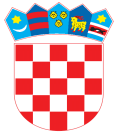 REPUBLIKA HRVATSKAZADARSKA ŽUPANIJA  OPĆINA ZEMUNIK DONJI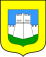       Općinsko vijećeNa temelju čl.91 st. 2.  Zakona o komunalnom gospodarstvu („Narodne novine „ br 68/18, 110/18 i 32/20), i čl. 29. Statuta Općine Zemunik Donji (Službeni glasnik Općine Zemunik Donji, broj 39/21) Općinsko vijeće Općine Zemunik Donji  na 21 sjednici održanoj dana  13. prosinca 2023 godine, donosi:ODLUKUo korištenju dijela naplaćenih sredstava od komunalne naknade u 2024.godiniČlanak 1.Višak sredstava ostvarenih prihodima od komunalne naknade u 2024. godini koji nastane nakon što se financira održavanje komunalne infrastrukture sukladno čl.1 st 1. Zakona o komunalnom gospodarstvu(„Narodne novine „ br 68/18, 110/18 i 32/20)  može se koristiti za financiranje građenja i održavanja objekata predškolskog, školskog, zdravstvenog i socijalnog sadržaja, javnih građevina sportske i kulturne namjene sukladno utvrđenim potrebama za građenje na području Općine Zemunik Donji.Članak 2.Ova Odluka stupa na snagu  osam dana od dana objave, a objaviti će u „Službenom glasniku Općine Zemunik Donji“OPĆINSKO VIJEĆE OPĆINE ZEMUNIK DONJIKLASA: 021-02/23-01/08URBROJ: 2198-4-02-23-22Zemunik Donji, 13. prosinca 2023. god.					PREDSJEDNIK OPĆINSKOG VIJEĆA						    Josip Krnčević dipl ing